2014 Exam Questions on Political and Social DiscourseNote that any discourse related to global warming (climate change, ice caps melting etc) were awarded zero marks. A completely alternate topic needs to be spoken about.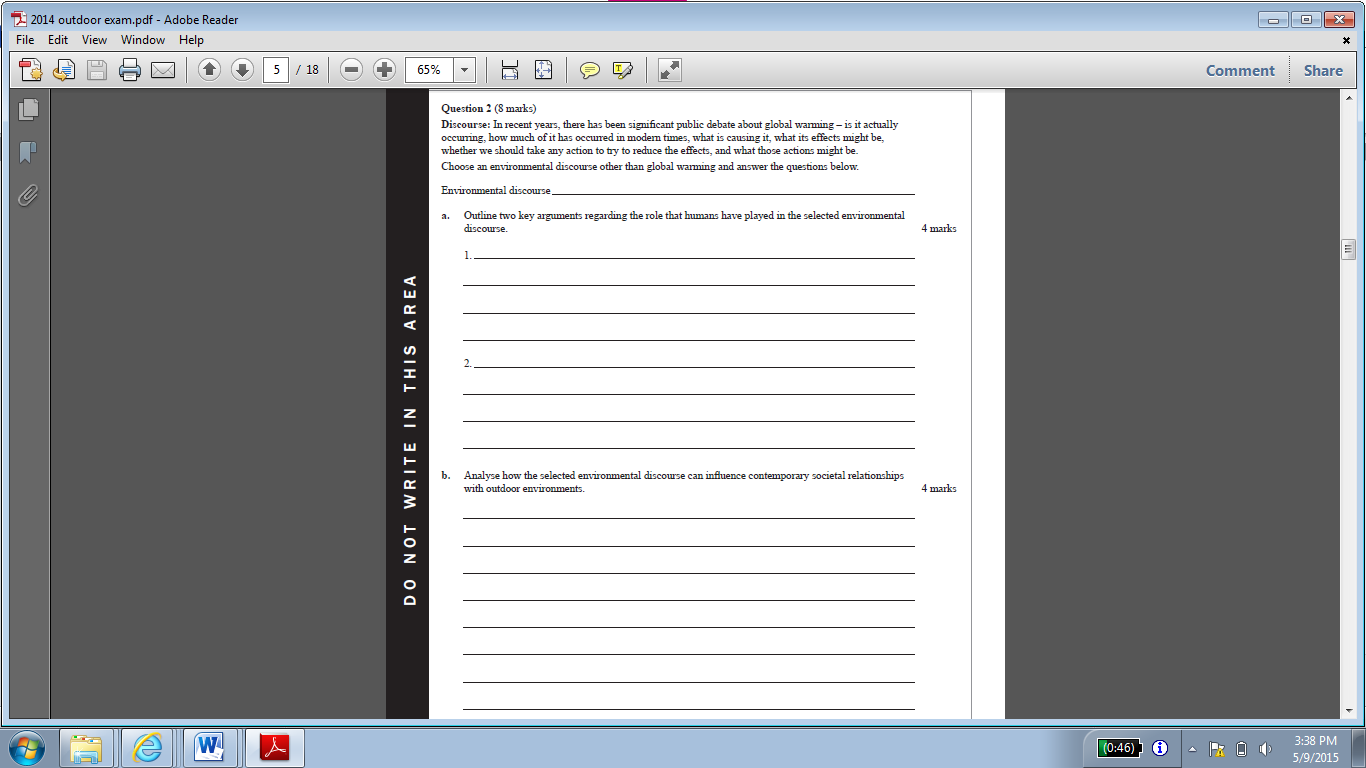 Assessors report (solutions)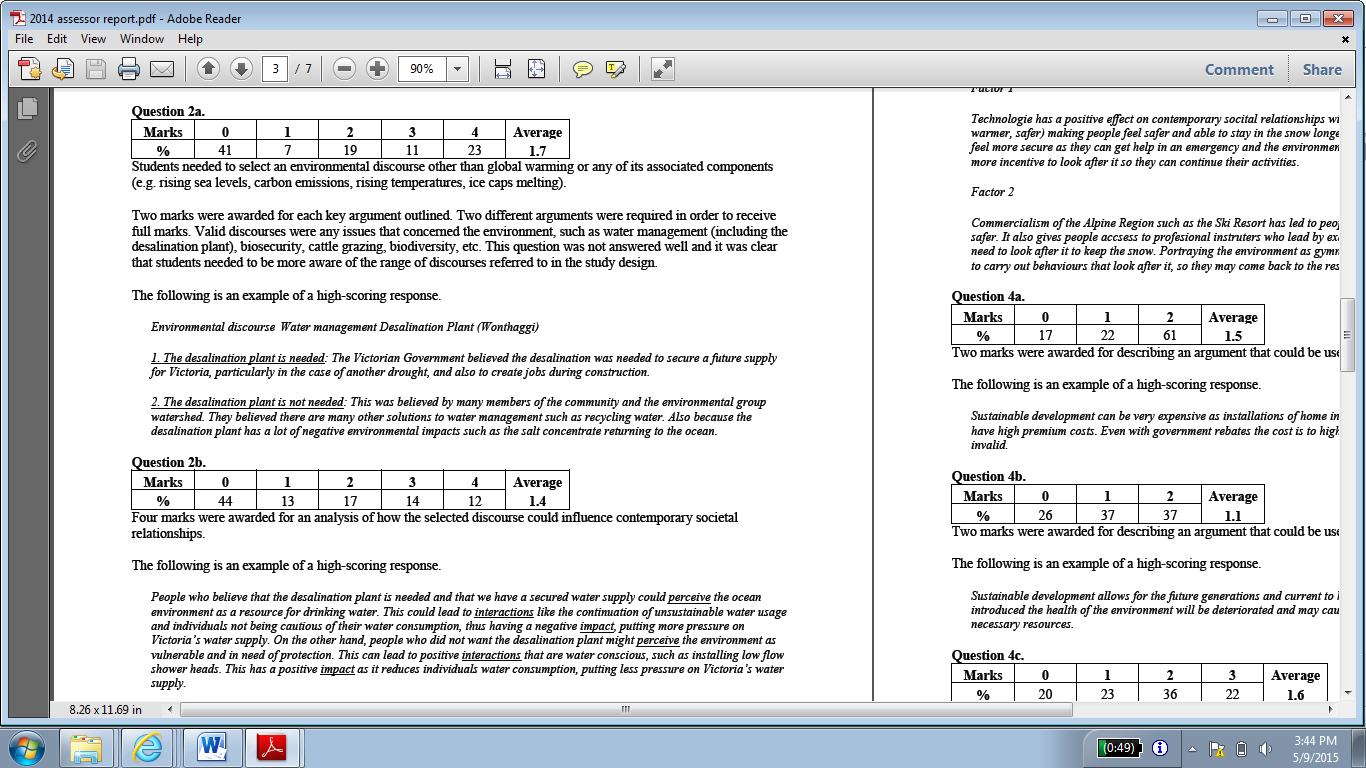 